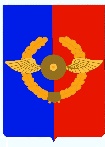 Российская ФедерацияА Д М И Н И С Т Р А Ц И Я Среднинского городского поселенияУсольского муниципального районаИркутской области                                     П О С Т А Н О В Л Е Н И Е                        От 11.11. 2022 г.                                                                                                   № 99р.п. СреднийОб утверждении отчета об исполнении бюджета Среднинского городского поселения Усольского муниципального района Иркутской области              за 9 месяцев 2022 годаВ соответствии со статьей 264.2 Бюджетного кодекса РФ, Положением о Бюджетном процессе в Среднинском городском поселении Усольского муниципального района Иркутской области, утвержденным решением Думы Среднинского городского поселения Усольского муниципального района Иркутской области от 30 июня 2022 г. № 190, статьями 23,47 Устава Среднинского муниципального образования, Администрация Среднинского городского поселения Усольского муниципального района Иркутской области П О С Т А Н О В Л Я Е Т:Утвердить прилагаемый отчет об исполнении бюджета Среднинского городского поселения Усольского муниципального района Иркутской области за 9 месяцев 2022 года по доходам в сумме 22 036 186,71 руб., по расходам в сумме 25 990 783,11 руб., с дефицитом в сумме 3 954 596,40 руб. и со следующими показателями:1.1 по объему поступления доходов бюджета Среднинского городского поселения Усольского муниципального района Иркутской области за 9 месяцев 2022 года согласно приложению № 1 к настоящему постановлению;1.2 по показателям исполнения бюджета по разделам, подразделам классификации расходов бюджета Среднинского городского поселения Усольского муниципального района Иркутской области за 9 месяцев 2022 года согласно приложению № 2 к настоящему постановлению;1.3 по показателям исполнения бюджетных ассигнований по разделам, подразделам, целевым статьям (государственным программам, муниципальным программам бюджета Среднинского МО и внепрограммным направлениям деятельности), группам видов расходов классификации расходов бюджета Среднинского городского поселения Усольского муниципального района Иркутской области за 9 месяцев 2022 года согласно приложению № 3 к настоящему постановлению;1.4 по показателям исполнения бюджета по источникам внутреннего финансирования дефицита бюджета Среднинского городского поселения Усольского муниципального района Иркутской области за 9 месяцев 2022 года согласно приложению № 4 к настоящему постановлению;1.5 по пояснительной записке к отчету об исполнении бюджета Среднинского городского поселения Усольского муниципального района Иркутской области за 9 месяцев 2022 года согласно приложению № 5 к настоящему постановлению;2. Опубликовать настоящее постановление в средствах массовой информации в газете «Информационный бюллетень Среднинского муниципального образования» и разместить в сетевом издании «Официальный сайт Среднинского городского поселения Усольского муниципального района Иркутской области» в информационно-телекоммуникационной сети Интернет (http//: srednyadm.ru).3. Настоящее постановление вступает в силу со дня его официального опубликования.4. Контроль за исполнением настоящего постановления оставляю за собой.Глава Среднинского городского поселения Усольского муниципального района                                                  М.А. СемёноваПриложение № 1                                                                                                                              к постановлению администрации Среднинского городского поселения Усольского муниципального района Иркутской области                                                         от 11.11.2022 г. № 99                                                                                       Объем поступления доходов бюджета Среднинского городского поселения Усольского муниципального района Иркутской области за 9 месяцев 2022 годаруб.Глава Среднинского городского поселения Усольского муниципального района                                                 М.А. СемёноваПриложение № 2                                                                                                                              к постановлению администрации Среднинского городского поселения Усольского муниципального района Иркутской области                                                         от 11.11.2022 г. № 99                                                                                       Показатели исполнения бюджета по разделам и подразделам классификации расходов бюджета Среднинского городского поселения Усольского муниципального района Иркутской области за 9 месяцев 2022 годаруб.Глава Среднинского городского поселения Усольского муниципального района                                                 М.А. СемёноваПриложение № 3                                                                                                                              к постановлению администрации Среднинского городского поселения Усольского муниципального района Иркутской области                                                         от 11.11.2022 г. № 99                                                                                       Исполнения бюджетных ассигнований по разделам, подразделам, целевым статьям (государственным программам, муниципальным программам бюджета Среднинского МО и внепрограммным направлениям деятельности), группам видов расходов классификации расходов бюджета  Среднинского городского поселения Усольского муниципального района Иркутской области за 9 месяцев 2022 года  руб.Глава Среднинского городского поселения Усольского муниципального района                                             М.А. СемёноваПриложение № 4                                                                                                                              к постановлению администрации Среднинского городского поселения Усольского муниципального района Иркутской области                                                         от 11.11.2022 г. № 99                                                                                      Показатели исполнения бюджета по источникам внутреннего финансирования дефицита бюджета Среднинского городского поселения Усольского муниципального района Иркутской области за 9 месяцев 2022 года руб.Глава Среднинского городского поселения Усольского муниципального района                                                 М.А. СемёноваПриложение № 5                                                                                                                              к постановлению администрации Среднинского городского поселения Усольского муниципального района Иркутской области                                                         от 11.11.2022 г. № 99                                                                                       Пояснительная записка к отчету об исполнении бюджета Среднинского городского поселения Усольского муниципального района Иркутской области за 9 месяцев 2022 годРасходование указанных бюджетных средств осуществляется в рамках реализации 6 муниципальных программ Среднинского муниципального образования, каждая из которых включает в себя подпрограммы и основные мероприятия.Исполнение бюджета Среднинского городского поселения Усольского муниципального района Иркутской области за 9 месяцев 2022 г. по доходам в сумме 22 036 186,71 руб., по расходам в сумме 25 990 783,11 руб., с дефицитом в сумме 3 954 596,40 руб.Исполнение бюджета по доходам бюджета Среднинского городского поселения Усольского муниципального района Иркутской области за 9 месяцев 2022 г.Доходы бюджета Среднинского городского поселения Усольского муниципального района Иркутской области формируются за счет налоговых, неналоговых доходов и безвозмездных поступлений. Доходная часть бюджета исполнена 60,72 % от годовых плановых назначений.  В том числе план по налоговым, неналоговым доходам выполнен на 61,19 %, по безвозмездным поступлениям на 57,58 %. Наибольший удельный вес в структуре налоговых, неналоговых доходов занимают поступления от налога на доходы физических лиц 87,67 % (22 036 186,71 рублей). Объем поступления налоговых, неналоговых доходов от годовых плановых назначений за 9 месяцев 2022 года составил 19 319 036,71 рублей (61,19%).За 9 месяцев 2022 года в бюджет Среднинского муниципального образования безвозмездных поступлений было привлечено 2 717 150,00 руб. (57,58 % от годовых плановых показателей).Исполнение бюджета по расходам бюджета Среднинского городского поселения Усольского муниципального района Иркутской области за 9 месяцев 2022 г.Муниципальная программа "Устойчивое развитие экономической базы Среднинского городского поселения Усольского муниципального района Иркутской области " на 2020-2026 годы – сумма расходов составила 10 975 466,59 руб., что составила 65,95 % от планового показателя в том числе:1.Заработная плата, социальные пособия и компенсации персоналу в денежной форме и начисление на оплату труда муниципальных служащих, вспомогательного персонала и выборного должностного лица – 8 195 103,08 рублей;2.Услуги связи, интернет, рассылка корреспонденции – 80 542,50 рублей;3.Коммунальные услуги, Электроэнергия, вывоз ТБО– 802 580,27 рублей;4.Работы, услуги по содержанию имущества (техническое обслуживание установок пожарной сигнализации, заправка картриджа, прочие работы (услуги) по содержанию имущества) – 94 716,00 рублей;5.Прочие работы, услуги (Закупка в сфере ИКТ: Оказание информационных услуг «Система Гарант», «Контур Экстерн» с прим. встроен. сертиф. СКЗИ "КриптоПро", 1С; ЭС "Госзаказ", услуги по договору ГПХ с программистом; услуги по проведению период. предрейсовых медицинских осмотр (обслед.) водителей транспорт средств, плат. мед. услуги, прочие работы (услуги)) – 480 031,66 рублей;6. Другие экономические санкции (судебные штрафы, штрафы административного характера, прочие штрафы (пени)), налоги, пошлины и сборы – 59 018,31 рублей;7. Оплата ежегодного членского взноса за 2022г в некоммерческую организацию "Ассоциация муниципальных образований Иркутской области" – 9 724,00 рублей;8.Увеличение стоимости материальных запасов и основных средств; оплата по договору на приобретение ГСМ; питьевая вода для кулера (ООО «Вода Сибири»), канц. и хоз. товары, покупка картриджа и т.д.) – 971 194,19 рублей;9. Межбюджетные трансферты бюджетам муниципальных районов из бюджетов поселений и межбюджетные трансферты бюджетам поселений из бюджетов муниципальных районов на осуществление части полномочий по решению вопросов местного значения» в соответствии с заключенными соглашениями по муниципальной программе «Устойчивое развитие экономической базы Среднинского городского поселения Усольского муниципального района Иркутской области на 2020-2026 годы – 141 437,64 руб.;10. Обслуживание муниципального долга (% за кредит) – 1 212, 88 рублей;11. Профессиональная подготовка, переподготовка и повышение квалификации специалистов – 25 700,00 рублей;12. Осуществление полномочий Российской Федерации в области содействия занятости населения (оплата труда за летнюю занятость школьников) – 114 206,06 рублей.Муниципальная программа "Социальная поддержка в Среднинском муниципальном образовании на 2020-2026гг.» Основного мероприятия "Старшее поколение городского поселения на 2020-2026гг.", сумма расходов составила 166 880,00 рублей, что составила 51,51 % от планового показателя в том числе:Покупка цветов юбилярам и на день Победы – 32 140,00 рублей;Покупка прод. наборов ветеранам ВОВ и труженикам тыла на день Победы – 10 000,00 рублей;Пенсии, пособия, выплачиваемые организациями сектора государственного управления 124 740,00 рублей. Муниципальная программа «Благоустройство, дорожное хозяйство и развитие коммунальной инфраструктуры в Среднинском муниципальном образовании» на 2020-2026 годы сумма расходов составила 4 904 923,48 руб., что составила 41,81 % от планового показателя, в т.ч.:Работы, услуги по содержанию имущества (работы по обслуживанию и уборке территории Среднинского МО по договорам ГПХ) – 430 659,80 рублей;Неисполненные бюджетные обязательства по заключенным контрактам за 2021 год по сроку исполнения, переходящие на 2022год, в том числе:а) работы по содержанию автомобильных дорог общего пользования местного значения, внутриквартальных проездов и пешеходных зон Среднинского городского поселения (муниципальный контракт № 11 от 14.12.2021 г.) (ООО «Спецмонтаж») – 661 662,75 рублей;б) выполнение работ по возведению, тех. обеспечению, функционированию и монтажу новогоднего ледового городка (муниципальный контракт № 12 от 06.12.2021 г.) (ООО «Спецмонтаж») – 850 000,00 руб.в) оказание услуг по изготовлению, монтажу и подключению линейносвесной светодиодной гирлянды Среднинского МО (муниципальный контракт № 10 от 06.12.2021 г.) – 700 000,00 рублей;3. Услуги по изготовлению и монтажу поздравительного баннера (муниципальный контракт № 15 от 10.03.2022г.) – 15 200,00 рублей;4. Услуги по монтажу и подключению консолей на столбы с подсветкой (муниципальный контракт № 16 от 10.03.2022г.) – 245 000,00 рублей;5. Работы по замене светодиодных светильников и ремонту наружного освещения на хоккейном корте, парке Юбилейный, школьной аллее и аллее вдоль администрации – 848 072,54 рублей;6. Тех. обслуживание системы видеонаблюдения – 52 000,00 рублей;7. Размещение Смет с территории предприятия практически неопасный код ФККО 73339002715 – 14 927,99 рублей;8. Выполнение работ по первичному функциональному осмотру и дефектовке детских игровых и спортивных оборудований и иных архитектурных форм, составляющих локальный ресурсный сметный расчет (муниципальный контракт № 18 от 23.05.22г.) – 73 000,00 рублей;9. Выполнение работ по формовочной обрезке деревьев, спилу высох тополей (муниципальный контракт № 1-ЭА/22 от 03.06.22г.) – 449 976,61 рублей;10. Оказание услуг по установке детской площадки около 25 дома (ИП Зуев) (муниципальный контракт № 33 от 11.08.22г.) –260 000,00 рублей;11. Выполнение работ по обновлению дорожной разметке на территории Среднинского МО (муниципальный контракт № 26-2022 от 05.07.22г.) –67 833,79 рублей;12. Услуги экскаватора – 15 000,00 рублей;13. Акарицидная обработка от клещей – 12 050,00 рублей;14. Покупка флагов и баннера с люверсами, ветровыми клапанами – 17 030,00 рублей;15. Покупка саженцев ели, рассады цветов для озеленения территории Среднинского муниципального образования – 73 000,00 рублей;16. Прочая закупка хоз. товаров, используемых для благоустройства территории Среднинского муниципального образования (краска эмаль, кисти, колер, цемент, опрыскиватель, круг отрезной, напильник, леска для триммера, гвоздь, светильник, масло для двигателей, ведро и пр.) – 119 510,00 рублей.Муниципальная программа «Формирование городской среды городского поселения Среднинского муниципального образования» на 2018 – 2024 гг. сумма расходов 5 608 678,00 руб. на работы по благоустройству спортивного сооружения (футбольного поля) (муниципальный контракт № 9 от 08.11.2021г.), что составила 100,00 % от планового показателя, в том числе за счет:Субсидии на реализацию программы «Формирование современной городской среды» – 2 438 300,00 рублей;Бюджета Среднинского городского поселения Усольского муниципального района Иркутской области –3 170 378,00 рублей.Муниципальная программа «О противодействии терроризму и экстремизму, обеспечение пожарной безопасности на территории городского поселения Среднинского муниципального образования» на 2020 – 2026 годы – сумма расходов 79 660,00 руб. что составила 4,48 % от годового планового показателя, в том числе:Основное мероприятие «Защита населения и территории городского поселения Среднинского муниципального образования от чрезвычайных ситуаций и обеспечение пожарной безопасности на территории городского поселения Среднинского муниципального образования» на 2020-2026 годы – 79 660,00 рублей, в том числе:Покупка огнетушителей – 10 800,00 рублей;Услуги по разработке плана гражданской обороны и защиты населения на территории Среднинского городского поселения – 65 000,00 рублей;ВДПО (гидроиспытание, ремонт запор. части, зарядка, маркировка, текущее освидетельствование, закачка вытясняющего газа ОП, ОУ) – 3 860,00 рублей.Муниципальная программа «Развитие духовно–нравственного воспитания и физического развития молодёжи в Среднинском муниципальном образовании» на 2020–2026 годы - сумма расходов 2 830 203,04 рублей, что составила 66,42% от годового планового показателя.Основное мероприятие «Обеспечение деятельности МБУК «КСЦ Полет» на 2020-2026 годы деятельности МБУК «КСЦ Полет» на 2020-2026 годы - 2 830 203,04 рублей.Итого расходы по муниципальным программам за 9 месяцев 2022 г. на территории Среднинского городского поселения Усольского муниципального района Иркутской области составили 25 990 783,11 рублей.Внепрограммные мероприятия за 9 месяцев 2022 г. на территории Среднинского городского поселения Усольского муниципального района Иркутской области: 1 424 972,00 руб., в том числе: Обеспечение реализации полномочий министерства юстиции Иркутской области (Увеличение стоимости материальных запасов (канцтовары)), за счет бюджета Иркутской области – 0,00, руб., что составила 0,00 % от планового показателяРасходы на проведение муниципальных выборов Депутатов Думы Среднинского городского поселения Усольского муниципального района Иркутской области – 1 146 122,00 руб., что составила 100,00 % от планового показателя.Государственная программа Иркутской области "Управление государственными финансами Иркутской области" Подпрограмма «Осуществление первичного воинского учета на территориях, на которых отсутствуют военные комиссариаты " – 278 850,00 руб., что составила 73,54 % от планового показателя в том числе:- Заработная плата, начисление на оплату труда (Технический персонал (ВУР)) – 278 850,00 руб.Исполнение бюджета по источникам внутреннего финансирования дефицита бюджета Среднинского городского поселения Усольского муниципального района Иркутской области за 9 месяцев 2022 годДефицит бюджета Среднинского городского поселения Усольского муниципального района Иркутской области за 9 месяцев 2022 г.  в сумме 3 954 596,40 руб.Глава Среднинского городского поселения Усольского муниципального района                                                 М.А. СемёноваКод бюджетной классификацииКод бюджетной классификацииНаименование групп, подгрупп, статей и подстатей доходовСуммаИсполнение
 на 01.10.2022г.%11234500010000000000000000НАЛОГОВЫЕ И НЕНАЛОГОВЫЕ ДОХОДЫ31 571 540,0019 319036,7161,1910010300000000000000Налоги на товары (работы, услуги), реализуемые на территории Российской Федерации778 230,00669 452,3986,0210010302000010000110Акцизы по подакцизным товарам (продукции), производимым на территории Российской Федерации778 230,00669 452,3986,0210010302230010000110Доходы от уплаты акцизов на дизельное топливо, подлежащие распределению между бюджетами субъектов Российской Федерации и местными бюджетами с учетом установленных дифференцированных нормативов отчислений в местные бюджеты351 860,00327 329,3693,0310010302240010000110Доходы от уплаты акцизов на моторные масла для дизельных и (или) карбюраторных (инжекторных) двигателей, подлежащие распределению между бюджетами субъектов Российской Федерации и местными бюджетами с учетом установленных дифференцированных нормативов отчислений в местные бюджеты1 950,001 851,7494,9610010302250010000110Доходы от уплаты акцизов на автомобильный бензин, подлежащие распределению между бюджетами субъектов Российской Федерации и местными бюджетами с учетом установленных дифференцированных нормативов отчислений в местные бюджеты468 540,00376 811,2380,4210010302260010000110Доходы от уплаты акцизов на прямогонный бензин, подлежащие распределению между бюджетами субъектов Российской Федерации и местными бюджетами с учетом установленных дифференцированных нормативов отчислений в местные бюджеты-44 120,00-36 539,9482,8218210102000010000110Налог на доходы физических лиц30 250 000,0018 405 757,3360,8518210102010010000110Налог на доходы физических лиц с доходов, источником которых является налоговый агент, за исключением доходов, в отношении которых исчисление и уплата налога осуществляются в соответствии со статьями 227, 227¹ и 228 Налогового кодекса Российской Федерации30 250 000,0018 405 757,3360,8518210102010012100110Налог на доходы физических лиц с доходов, источником которых является налоговый агент, за исключением доходов, в отношении которых исчисление и уплата налога осуществляются в соответствии со статьями 227, 2271 и 228 Налогового кодекса Российской Федерации (пени по соответствующему платежу)0,00-3 035,1218210102010013000110Налог на доходы физических лиц с доходов, источником которых является налоговый агент, за исключением доходов, в отношении которых исчисление и уплата налога осуществляются в соответствии со статьями 227, 2271 и 228 Налогового кодекса Российской Федерации (суммы денежных взысканий (штрафов) по соответствующему платежу согласно законодательству Российской Федерации)0,00525,418210102030010000110Налог на доходы физических лиц с доходов, полученных физическими лицами в соответствии со статьей 228 Налогового Кодекса Российской Федерации0,0030 321,5918210600000000000000Налоги на имущество110 000,0055 332,1050,3018210601000000000110Налог на имущество физических лиц17 000,002 887,3116,9818210601030130000110Налог на имущество физических лиц, взимаемый по ставкам, применяемым к объектам налогообложения, расположенным в границах городских поселений 17  000,0018210606000000000000Земельный налог93 000,0019 262,0920,7118210606033130000110*Земельный налог с организаций , обладающих земельным участком, расположенным в границах городских поселений0,0040 684,0018210606043130000110Земельный налог с физических лиц, обладающих земельным участком, расположенных в границах городских поселений 93 000,0012 746,6813,7190110800000000000000Государственная пошлина30 000,003 550,0011,8390110804020011000110Государственная пошлина за совершение нотариальных действий должностными лицами органов местного самоуправления, уполномоченными в соответствии с законодательными актами Российской Федерации на совершение нотариальных действий30 000,003 550,0011,8390111100000000000000Доходы от использования имущества, находящегося в государственной и муниципальной собственности403 310,00147 252,8436,5190111105075130000120Доходы от сдачи в аренду имущества, составляющего казну городских поселений (за исключением земельных участков)403 310,00147 252,8436,5190111610123010131140Доходы от денежных взысканий (штрафов), поступающие в счет погашения задолженности, образовавшейся до 1 января 2020 года, подлежащие зачислению в бюджет муниципального образования по нормативам, действовавшим в 2019 году (доходы бюджетов городских поселений, за исключением доходов, направляемых на формирование муниципального дорожного фонда, а также иных платежей в случае принятия решения финансовым органом муниципального образования о раздельном учете задолженности)0,009 880,1890120000000000000000БЕЗВОЗМЕЗДНЫЕ ПОСТУПЛЕНИЯ4 719 300,002 717 15057,5890120200000000000000Безвозмездные поступления от других бюджетов бюджетной системы Российской Федерации4 719 300,002 717 15057,5890120220000000000000Субсидии бюджетам бюджетной системы Российской Федерации4 339 400,002 438 300,0056,1990120225555130000150Субсидии бюджетам городских поселений на поддержку муниципальных программ формирования современной городской среды2 438 300,002 438 300,00100,0090120229999130000150Субсидии из областного бюджета местным бюджетам в целях софинансирования расходных обязательств муниципальных образований Иркутской области на реализацию мероприятий перечня проектов народных инициатив 1 901 100,000,000,0090120230000000000000Субвенции бюджетам субъектов Российской Федерации и муниципальных образований379 900,00278 850,0073,4090120230024130000150Субвенции бюджетам городских поселений на выполнение передаваемых полномочий субъектов Российской Федерации700,000,000,0090120235118130000150Субвенции бюджетам городских поселений на осуществление первичного воинского учета органами местного самоуправления поселений, муниципальных и городских округов379 200,00278 850,0073,40Итого доходов:Итого доходов:36 290 840,0022 036 186,7160,72Функциональная статья РЗПРСуммаИсполнение на 01.10.2022г%ОБЩЕГОСУДАРСТВЕННЫЕ ВОПРОСЫ010017 701 251,8511 881 172,0167,12Функционирование высшего должностного лица субъекта Российской Федерации и муниципального образования01021 959 745,191 394 990,9471,18Функционирование Правительства РФ, высших органов исполнительной власти субъектов РФ, местных администраций010414 294 684,669 340 059,0765,34Обеспечение проведения выборов и референдумов 01071 146 122,001 146 122,00100,00Резервные фонды0111200 000,000,000,00Другие общегосударственные вопросы0113100 700,000,000,00НАЦИОНАЛЬНАЯ ОБОРОНА0200379 200,00278 850,0073,54Мобилизационная и вневойсковая подготовка0203379 200,00278 850,0073,54НАЦИОНАЛЬНАЯ БЕЗОПАСНОСТЬ И ПРАВООХРАНИТЕЛЬНАЯ ДЕЯТЕЛЬНОСТЬ03001 777 700,0079 660,004,48Защита населения и территории от чрезвычайных ситуаций природного и техногенного характера, пожарная безопасность, противодействие терроризму и экстремизму03101 777 700,0079 660,004,48НАЦИОНАЛЬНАЯ ЭКОНОМИКА04001 631 500,38114 206,067,00Общеэкономические вопросы0401120 000,00114 206,0695,17Дорожное хозяйство "Дорожные фонды"04091 511 500,380,000,00ЖИЛИЩНО-КОММУНАЛЬНОЕ ХОЗЯЙСТВО050015 718 187,8710 513 601,4866,89 Благоустройство050315 665 187,8710 513 601,4867,11 Другие вопросы в области жилищно-коммунального хозяйства050553 000,000,000,00ОБРАЗОВАНИЕ070050 000,0025 700,0051,40Профессиональная подготовка, переподготовка и повышение квалификации070550 000,0025 700,0051,40КУЛЬТУРА, КИНЕМОТОГРАФИЯ08004 258 967,822 830 203,0466,45Культура08014 258 967,822 830 203,0466,45СОЦИАЛЬНАЯ ПОЛИТИКА1000160 956,00124 740,0077,50Пенсионное обеспечение 1001160 956,00124 740,0077,50ОБСЛУЖИВАНИЕ ГОСУДАРСТВЕННОГО (МУНИЦИПАЛЬНОГО) ДОЛГА13001 212,881 212,88100,00Обслуживание государственного (муниципального) внутреннего долга13011 212,881 212,88100,00МЕЖБЮДЖЕТНЫЕ ТРАНСФЕРТЫ ОБЩЕГО ХАРАКТЕРА БЮДЖЕТАМ БЮДЖЕТНОЙ СИСТЕМЫ РОССИЙСКОЙ ФЕДЕРАЦИИ1400188 583,52141 437,6475,00Прочие межбюджетные трансферты общего характера1403188 583,52141 437,6475,00ИТОГО РАСХОДОВ41 867 560,3225 990 783,1162,08Наименование показателяК  О  Д  Ы   классификации расходов бюджетовК  О  Д  Ы   классификации расходов бюджетовК  О  Д  Ы   классификации расходов бюджетовК  О  Д  Ы   классификации расходов бюджетовК  О  Д  Ы   классификации расходов бюджетовСуммаИсполнение 
на 01.10.2022г.%Наименование показателяглавный распорядительразделподразделцелевая статьявид расходаСуммаИсполнение 
на 01.10.2022г.%Общегосударственные вопросы90101 0017 701 251,8511 881 172,0167,12Муниципальная программа "Устойчивое развитие экономической базы городского поселения Среднинского муниципального образования" на 2020-2026 годы9010102700 00 00 2101 959 745,191 394 990,9471,18Подпрограмма "Обеспечение деятельности главы городского поселения Среднинского муниципального образования"   на 2020-2026 годы9010102701 00 00 2101 959 745,191 394 990,9471,18Расходы на выплаты персоналу в целях обеспечения выполнения функций государственными (муниципальными) органами, казенными учреждениями, органами управления государственными внебюджетными фондами9010102701 00 00 2101001 959 745,191 394 990,9471,18Расходы на выплаты персоналу государственных (муниципальных) органов9010102701 00 00 2101201 959 745,191 394 990,9471,18Функционирование Правительства РФ, высших органов государственной власти субъектов РФ, местных администраций901010414 294 684,669 340 059,0765,34Подпрограмма "Обеспечение деятельности администрации городского поселения Среднинского муниципального образования"  на 2020-2026 гг.9010104702 00 00 20014 081 684,669 297 919,0766,03Расходы на выплаты персоналу в целях обеспечения выполнения функций государственными (муниципальными) органами, казенными учреждениями, органами управления государственными внебюджетными фондами9010104702 00 00 21010010 021 121,056 800 112,1467,86Расходы на выплаты персоналу государственных (муниципальных) органов9010104702 00 00 21012010 021 121,056 800 112,1467,86Закупка товаров, работ и услуг для государственных (муниципальных) нужд9010104702 00 00 2202003 840 563,612 429 064,6263,25Иные закупки товаров, работ и услуг для обеспечения государственных (муниципальных) нужд9010104702 00 00 2202403 840 563,612 429 064,6263,25Иные бюджетные ассигнования9010104702 00 00 290800220 000,0068 742,3131,25Уплата налогов, сборов и иных платежей9010104702 00 00 290850220 000,0068 742,3131,25Муниципальная программа "Социальная поддержка в Среднинском муниципальном образовании на 2020-2026 годы"9010104710 02 00 220113 000,0042 140,0037,29Основное мероприятие "Старшее поколение" на 2020-2026 годы9010104710 02 00 220113 000,0042 140,0037,29Закупка товаров, работ и услуг для государственных (муниципальных) нужд9010104710 02 00 220200113 000,0042 140,0037,29Иные закупки товаров, работ и услуг для обеспечения государственных (муниципальных) нужд9010104710 02 00 220240113 000,0042 140,0037,29Основное мероприятие «Энергосбережение и повышение энергетической эффективности на территории Среднинского городского поселения Усольского муниципального района Иркутской области на 2021-2023гг» по муниципальной программе "Благоустройство, дорожное хозяйство и развитие коммунальной инфраструктуры в Среднинском муниципальном образовании на 2020-2026 годы"9010104730 04 00 220100 000,000,000,00Закупка товаров, работ и услуг для государственных (муниципальных) нужд9010104730 04 00 220200100 000,000,000,00Иные закупки товаров, работ и услуг для обеспечения государственных (муниципальных) нужд9010104730 04 00 220240100 000,000,000,00Обеспечение и проведение муниципальных выборов и референдумов9010107800 00 00 0001 146 122,001 146 122,00100,00Проведение выборов Депутатов Думы Среднинского городского поселения Усольского муниципального района Иркутской области9010107801 00 00 0001 146 122,001 146 122,00100,00Расходы на обеспечение деятельности органов местного самоуправления в рамках реализации вопросов местного значения9010107801 00 00 0001 146 122,001 146 122,00100,00Специальные расходы9010107801 00 00 0008801 146 122,001 146 122,00100,00Резервные фонды9010111200 000,000,000,00Подпрограмма "Обеспечение деятельности администрации городского поселения Среднинского муниципального образования"  на 2020-2026 годы9010111702 00 00 290200 000,000,000,00Основное мероприятие "Обеспечение финансовыми средствами резервного фонда городского поселения Среднинского муниципального на 2020-2026годы"9010111702 02 00 290200 000,000,000,00Резервные фонды исполнительных органов государственной власти субъектов Российской Федерации9010111702 02 00 290200 000,000,000,00Иные бюджетные ассигнования9010111702 02 00 290800200 000,000,000,00Резервные средства9010111702 02 00 290870200 000,000,000,00Другие общегосударственные вопросы 9010113100 700,000,000,00Подпрограмма "Обеспечение деятельности администрации городского поселения Среднинского муниципального образования"  на 2020-2026 годы9010113702 00 00 20050 000,000,000,00Основное мероприятие "Информационное обеспечение Среднинского муниципального образования на 2020-2026 годы"9010113702 03 00 22050 000,000,000,00Закупка товаров, работ и услуг для государственных (муниципальных) нужд9010113702 03 00 22020050 000,000,000,00Иные закупки товаров, работ и услуг для обеспечения государственных (муниципальных) нужд9010113702 03 00 22024050 000,000,000,00Обеспечение реализации полномочий министерства юстиции Иркутской области901011390А 0073 150700,000,000,00Субвенции на осуществление областного государственного полномочия по определению перечня должностных лиц органов местного самоуправления, уполномоченных составлять протоколы об административных правонарушениях, 901011390А 0073 150700,000,000,00Иные закупки товаров, работ и услуг для обеспечения государственных (муниципальных) нужд901011390А 0073 150240700,000,000,00 Муниципальная программа "Социальная поддержка в Среднинском муниципальном образовании на 2020-2026 годы"9010113710 00 00 22050 000,000,000,00Основное мероприятие "Поддержка социально ориентированных некоммерческих организаций на территории городского поселения Среднинского муниципального образования на 2020-2026 годы"9010113710 01 00 22050 000,000,000,00Закупка товаров, работ и услуг для государственных (муниципальных) нужд9010113710 01 00 22020050 000,000,000,00Иные закупки товаров, работ и услуг для обеспечения государственных (муниципальных) нужд9010113710 01 00 22024050 000,000,000,00Национальная оборона90102 00379 200,00278 850,0073,54Мобилизационная и вневойсковая подготовка9010203379 200,00278 850,0073,54Субвенция на осуществление первичного воинского учета  на территории, где отсутствуют военные комиссариаты  901020390А 0151180379 200,00278 850,0073,54Расходы на выплаты персоналу в целях обеспечения выполнения функций государственными (муниципальными) органами, казенными учреждениями, органами управления государственными внебюджетными фондами901020390А 0151180100379 200,00278 850,0073,54Расходы на выплаты персоналу государственных (муниципальных) органов901020390А 0151180120379 200,00278 850,0073,54Национальная безопасность и правоохранительная деятельность90103 001 777 700,0079 660,004,48Защита населения и территории от чрезвычайных ситуаций природного и техногенного характера, пожарная безопасность, противодействие терроризму и экстремизму 90103101 777 700,0079 660,004,48Муниципальная программа "О противодействии терроризму и экстремизму, обеспечение пожарной безопасности и защита населения от чрезвычайных ситуаций на территории городского поселения Среднинского муниципального образования  на 2020 – 2026 годы"9010310720 01 00 2201 777 700,0079 660,004,48Основное мероприятие «Защита населения и территории городского поселения Среднинского муниципального образования от чрезвычайных ситуаций» на 2020-2026 годы9010310720 01 00 2201 777 700,0079 660,004,48Закупка товаров, работ и услуг для государственных (муниципальных) нужд9010310720 01 00 2202001 777 700,0079 660,004,48Иные закупки товаров, работ и услуг для обеспечения государственных (муниципальных) нужд9010310720 01 00 2202401 777 700,0079 660,004,48Национальная экономика90104 001 631 500,38114 206,067,00Общеэкономические вопросы9010401120 000,00114 206,0695,17Муниципальная программа "Устойчивое развитие экономической базы городского поселения Среднинского муниципального образования" на 2020-2026 годы9010401700 00 00 210120 000,00114 206,0695,17Подпрограмма "Обеспечение деятельности администрации городского поселения Среднинского муниципального образования"  на 2020-2026 гг.9010401702 00 00 210120 000,00114 206,0695,17Основное мероприятие "Осуществление полномочий Российской Федерации в области содействия занятости населения, включая расходы по осуществлению этих полномочий на 2020-2026 годы"9010401702 04 00 210120 000,00114 206,0695,17Расходы на выплаты персоналу в целях обеспечения выполнения функций государственными (муниципальными) органами, казенными учреждениями, органами управления государственными внебюджетными фондами9010401702 04 00 210100120 000,00114 206,0695,17Расходы на выплаты персоналу государственных (муниципальных) органов9010401702 04 00 210120120 000,00114 206,0695,17Дорожное хозяйство (дорожные фонды)90104091 511 500,380,000,00 Муниципальная программа "Благоустройство, дорожное хозяйство и развитие коммунальной инфраструктуры в Среднинском муниципальном образовании на 2020-2026 годы" 90104 09730 00 00 2201 511 500,380,000,00Основное мероприятие "Осуществление дорожной деятельности на территории городского поселения Среднинского муниципального образования на 2020 -2026 годы"9010409730 02 00 2201 511 500,380,000,00Закупка товаров, работ и услуг для государственных (муниципальных) нужд9010409730 02 00 2202001 511 500,380,000,00Иные закупки товаров, работ и услуг для обеспечения государственных (муниципальных) нужд9010409730 02 00 2202401 511 500,380,000,00Жилищно-коммунальное хозяйство9010500 15 718 187,8710 513 601,4866,89Благоустройство901050315 665 187,8710 513 601,4867,11Муниципальная программа "Формирование современной городской среды городского поселения Среднинского муниципального образования на 2018-2024 годы"9010503740 00 00 0005 608 678,005 608 678,00100,00Закупка товаров, работ и услуг для государственных (муниципальных) нужд9010503740 00 00 2202003 121 378,003 121 378,00100,00Иные закупки товаров, работ и услуг для обеспечения государственных (муниципальных) нужд9010503740 00 00 2202403 121 378,003 121 378,00100,00Закупка товаров, работ и услуг для государственных (муниципальных) нужд9010503740F2555512002 487 300,002 487 300,00100,00Иные закупки товаров, работ и услуг для обеспечения государственных (муниципальных) нужд9010503740F2555512402 487 300,002 487 300,00100,00 Муниципальная программа "Благоустройство, дорожное хозяйство и развитие коммунальной инфраструктуры в Среднинском муниципальном образовании на 2020-2026 годы" 9010503730 00 00 00010 056 509,874 904 923,4848,77Основное мероприятие "Благоустройство территории" на 2020-2026 годы9010503730 03 00 2207 967 388,874 904 923,4861,56Закупка товаров, работ и услуг для государственных (муниципальных) нужд9010503730 03 00 2202007 967 388,874 904 923,4861,56Иные закупки товаров, работ и услуг для обеспечения государственных (муниципальных) нужд9010503730 03 00 2202407 967 388,874 904 923,4861,56Реализация мероприятий перечня народных инициатив9010503730 03 S23702002 089 121,000,000,00Иные закупки товаров, работ и услуг для государственных нужд9010503730 03 S23702402 089 121,000,000,00Другие вопросы в области жилищно-коммунального хозяйства9010505730 05 00 00053 000,000,000,00Основное мероприятие «Комплексное развитие систем коммунальной инфраструктуры Среднинского городского поселения Усольского муниципального района Иркутской области на 2021-2023гг»9010505730 05 00 00053 000,000,000,00Закупка товаров, работ и услуг для государственных (муниципальных) нужд9010505730 05 00 22020053 000,000,000,00Иные закупки товаров, работ и услуг для обеспечения государственных (муниципальных) нужд9010505730 05 00 22024053 000,000,000,00Образование901070050 000,0025 700,0051,40Профессиональная подготовка, переподготовка и повышение квалификации901070540 000,0025 700,0064,25Муниципальная программа "Устойчивое развитие экономической базы городского поселения Среднинского муниципального образования" на 2020-2026 годы9010705700 00 00 00040 000,0025 700,0064,25Подпрограмма "Обеспечение деятельности администрации городского поселения Среднинского муниципального образования"  на 2020-2026 годы9010705702 00 00 20040 000,0025 700,0064,25Закупка товаров, работ и услуг для государственных (муниципальных) нужд9010705702 00 00 22020040 000,0025 700,0064,25Иные закупки товаров, работ и услуг для обеспечения государственных (муниципальных) нужд9010705702 00 00 22024040 000,0025 700,0064,25Основное мероприятие «Энергосбережение и повышение энергетической эффективности на территории Среднинского городского поселения Усольского муниципального района Иркутской области на 2021-2023гг» муниципальной программы "Благоустройство, дорожное хозяйство и развитие коммунальной инфраструктуры в Среднинском муниципальном образовании на 2020-2026 годы"9010705730 04 00 00010 000,000,000,00Закупка товаров, работ и услуг для государственных (муниципальных) нужд9010705730 04 00 00020010 000,000,000,00Иные закупки товаров, работ и услуг для обеспечения государственных (муниципальных) нужд9010705730 04 00 22024010 000,000,000,00Культура, кинематография90108004 258 967,822 830 203,0466,45Культура 90108014 258 967,822 830 203,0466,45Муниципальная программа "Развитие духовно-нравственного воспитания и физического развития молодежи в Среднинском муниципальном образовании на 2020-2026годы"9010801750 00 00 0004 258 967,822 830 203,0466,45Основное мероприятие «Обеспечение деятельности МБУК «КСЦ Полет» на 2020-2026 годы9010801750 00 00 0004 258 967,822 830 203,0466,45Предоставление субсидий бюджетным, автономным учреждениям и иным некоммерческим организациям9010801750 00 00 2416004 258 967,822 830 203,0466,45Субсидии бюджетным учреждениям9010801750 00 00 2416104 258 967,822 830 203,0466,45Социальная политика90110 00160 956,00124 740,0077,50Пенсионное обеспечение9011001160 956,00124 740,0077,50Муниципальная программа "Социальная поддержка в Среднинском муниципальном образовании на 2020-2026 годы"9011001710 00 00 260160 956,00124 740,0077,50Основное мероприятие "Пенсионное обеспечение" на 2020-2026 годы9011001710 03 00 260160 956,00124 740,0077,50Социальное обеспечение и иные выплаты населению9011001710 03 00 260300160 956,00124 740,0077,50Публичные нормативные социальные выплаты гражданам9011001710 03 00 260310160 956,00124 740,0077,50Обслуживание государственного (муниципального) долга90113001 212,881 212,88100,00Обслуживание государственного (муниципального) долга90113011 212,881 212,88100,00Муниципальная программа "Устойчивое развитие экономической базы городского поселения Среднинского муниципального образования" на 2020-2026 годы9011301702 00 00 0001 212,881 212,88100,00Подпрограмма "Обеспечение деятельности администрации городского поселения Среднинского муниципального образования"  на 2020-2026 годы9011301702 00 00 2001 212,881 212,88100,00Обслуживание государственного (муниципального) долга9011301702 00 00 2007001 212,881 212,88100,00Обслуживание муниципального долга9011301702 00 00 2007301 212,881 212,88100,00Межбюджетные трансферты общего характера бюджетам бюджетной системы Российской Федерации90114 00188 583,52141 437,6475,00Прочие межбюджетные трансферты общего характера9011403188 583,52141 437,6475,00Муниципальная программа "Устойчивое развитие экономической базы городского поселения Среднинского муниципального образования" на 2020-2026 годы9011403700 00 00 251188 583,52141 437,6475,00Подпрограмма "Обеспечение деятельности администрации городского поселения Среднинского муниципального образования"  на 2020-2026 годы9011403702 00 00 251188 583,52141 437,6475,00Основное мероприятие "Межбюджетные трансферты бюджетам муниципальных районов из бюджетов поселений и межбюджетные трансферты бюджетам поселений из бюджетов муниципальных районов на осуществление части полномочий по решению вопросов местного значения в соответствии с заключенным соглашением"9011403702 05 00 251188 583,52141 437,6475,00Межбюджетные трансферты9011403702 05 00 251500188 583,52141 437,6475,00Иные межбюджетные трансферты9011403702 05 00 251540188 583,52141 437,6475,00ИТОГО:0000000000 00 0000000041 867 560,3225 990 783,1162,08Наименование показателяКод источника финансирования по КИВФ, КИВнФСуммаИсполнение 
на 01.10.2022г.Источники внутреннего финансирования дефицита бюджетов901 01 00 0000 00 0000 000-633 333,00-633 333,00Бюджетные кредиты от других бюджетов бюджетной системы Российской Федерации901 01 03 0000 00 0000 000-633 333,00-633 333,00Бюджетные кредиты от других бюджетов бюджетной системы Российской Федерации в валюте Российской Федерации901 01 03 0100 00 0000 000-633 333,00-633 333,00Привлечение бюджетных кредитов из других бюджетов бюджетной системы Российской Федерации в валюте Российской Федерации901 01 03 0100 00 0000 700-633 333,00-633 333,00Привлечение кредитов из других бюджетов бюджетной системы Российской Федерации бюджетами городских поселений в валюте Российской Федерации901 01 03 01 00 13 0000 710-633 333,00-633 333,00Погашение бюджетных кредитов, полученных от других бюджетов бюджетной системы Российской Федерации в валюте Российской Федерации901 01 03 01 00 00 0000 800-633 333,00-633 333,00Погашение бюджетами городских поселений кредитов от других бюджетов бюджетной системы Российской Федерации в валюте Российской Федерации901 01 03 0100 13 0000 810-633 333,00-633 333,00Изменение остатков средств на счетах по учету средств бюджета901 01 05 0000 00 0000 0006 210 053,324 587 929,40Увеличение остатков средств бюджетов000 01 05 0000 00 0000 500-36 290 840,00-22 974 820,57Увеличение прочих остатков средств бюджетов000 01 05 0200 00 0000 500-36 290 840,00-22 974 820,57Увеличение прочих остатков денежных средств бюджетов 000 01 05 0201 00 0000 510-36 290 840,00-36 290 840,00Увеличение прочих остатков денежных средств бюджетов городских поселений000 01 05 0201 13 0000 510-36 290 840,00-36 290 840,00Уменьшение прочих остатков средств бюджетов000 01 05 0200 00 0000 60042 500 893,3227 562 749,97Уменьшение прочих остатков денежных средств бюджетов000 01 05 0201 00 0000 61042 500 893,3227 562 749,97Уменьшение прочих остатков денежных средств бюджетов городских поселений000 01 05 0201 13 0000 61042 500 893,3227 562 749,97Погашение бюджетами городских поселений кредитов из других бюджетов бюджетной системы Российской Федерации в валюте Российской Федерации000 01 03 0100 13 0000 810-633 333,00-633 333,00